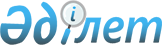 Об утверждении Правил перевода земель других категорий в земли лесного фондаПриказ Заместителя Премьер-Министра Республики Казахстан - Министра сельского хозяйства Республики Казахстан от 28 августа 2017 года № 364. Зарегистрирован в Министерстве юстиции Республики Казахстан 17 октября 2017 года № 15901.
      В соответствии с подпунктом 18-48) пункта 1 статьи 13 Лесного кодекса Республики Казахстан от 8 июля 2003 года ПРИКАЗЫВАЮ: 
      1. Утвердить прилагаемые Правила перевода земель других категорий в земли лесного фонда.
      2. Комитету лесного хозяйства и животного мира Министерства сельского хозяйства Республики Казахстан в установленном законодательством порядке обеспечить:
      1) государственную регистрацию настоящего приказа в Министерстве юстиции Республики Казахстан;
      2) в течение десяти календарных дней со дня государственной регистрации настоящего приказа направление его копии в бумажном и электронном виде на казахском и русском языках в Республиканское государственное предприятие на праве хозяйственного ведения "Республиканский центр правовой информации" для официального опубликования и включения в Эталонный контрольный банк нормативных правовых актов Республики Казахстан; 
      3) в течение десяти календарных дней после государственной регистрации настоящего приказа направление его копии на официальное опубликование в периодические печатные издания; 
      4) размещение настоящего приказа на интернет-ресурсе Министерства сельского хозяйства Республики Казахстан. 
      3. Контроль за исполнением настоящего приказа возложить на курирующего вице-министра сельского хозяйства Республики Казахстан.
      4. Настоящий приказ вводится в действие по истечении десяти календарных дней после дня его первого официального опубликования.
      "СОГЛАСОВАН"
Министр финансов
Республики Казахстан
______________ Б. Султанов
30 сентября 2017 года
      "СОГЛАСОВАН"
Министр национальной экономики
Республики Казахстан
______________ Т. Сулейменов
26 сентября 2017 года
      "СОГЛАСОВАН"
Министр энергетики
Республики Казахстан
______________ К. Бозумбаев
20 сентября 2017 года Правила перевода земель других категорий в земли лесного фонда Глава 1. Общие положения
      1. Настоящие Правила перевода земель других категорий в земли лесного фонда (далее – Правила) разработаны в соответствии с подпунктом 18-48) пункта 1 статьи 13 Лесного кодекса Республики Казахстан от 8 июля 2003 года (далее – Лесной кодекс) и определяют порядок перевода земель других категорий в земли лесного фонда.
      2. Перевод земель других категорий в земли лесного фонда осуществляется местными исполнительными органами областей, городов республиканского значения, столицы (далее – местный исполнительный орган).
      3. В настоящих Правилах используются следующие основные понятия:
      1) государственная лесоустроительная организация – республиканское государственное казенное предприятие, созданное по решению Правительства Республики Казахстан;
      2) государственное учреждение лесного хозяйства (далее – лесное учреждение) – учреждение, созданное в порядке, установленном законодательством Республики Казахстан, для осуществления мероприятий по охране и защите государственного лесного фонда, воспроизводству лесов и лесоразведению, регулированию лесопользования;
      3) заявитель – физическое лицо, негосударственное юридическое лицо, территориальное подразделение ведомства уполномоченного органа в области лесного хозяйства, государственная лесоустроительная организация.
      4. В земли государственного лесного фонда могут быть переведены земли других категорий, покрытые лесами естественного и (или) искусственного происхождения шириной 10 метров и более, площадью 0,05 гектара и более, а также не лесные угодья, предоставляемые в постоянное землепользование государственным организациям, ведущим лесное хозяйство для нужд лесного хозяйства, в том числе для целей лесоразведения.
      Сноска. Пункт 4 – в редакции приказа Министра экологии, геологии и природных ресурсов РК от 02.06.2021 № 174 (вводится в действие по истечении десяти календарного дня после дня его первого официального опубликования).


      5. В земли государственного лесного фонда не могут быть переведены земли других категорий, указанные в пункте 4 настоящих Правил, в случаях, если указанные участки предоставлены в частную собственность или долгосрочное землепользование физическим или негосударственным юридическим лицам. Глава 2. Порядок перевода земель других категорий в земли лесного фонда
      6. Заявитель по месту расположения земельного участка подает заявление в произвольной форме в местный исполнительный орган.
      Земельные участки, занятые насаждениями, указанными в пункте 4 статьи 6 Лесного кодекса, предоставленные в частную собственность или долгосрочное землепользование физическим и негосударственным юридическим лицам, по их заявлению могут быть переведены в земли частного лесного фонда.
      Земельные участки, находящиеся в государственной собственности, которые не переданы в землепользование физическим или негосударственным юридическим лицам, могут быть переведены в земли государственного лесного фонда по заявлению территориального подразделения ведомства уполномоченного органа в области лесного хозяйства или государственной лесоустроительной организации.
      Земельные участки, предоставленные в частную собственность или землепользование физическим и негосударственным юридическим лицам, могут быть переведены в земли государственного лесного фонда в порядке, установленном настоящими Правилами, после прекращения права частной собственности или землепользования в соответствии с Земельным кодексом Республики Казахстан от 20 июня 2003 года.
      7. Местный исполнительный орган в течение пяти рабочих дней со дня поступления заявления направляет лесному учреждению копию заявления для оформления акта о выборе земельного участка для перевода в категорию земель лесного фонда по форме, согласно приложению к настоящим Правилам (далее – акт о выборе участка).
      Лесное учреждение совместно с заявителем в течение десяти рабочих дней со дня поступления копии заявления составляет акт о выборе участка и направляет его в местный исполнительный орган.
      8. Для рассмотрения вопроса о переводе земель других категорий в земли лесного фонда местный исполнительный орган создает комиссию, в составе не менее 5 членов.
      В состав комиссии включаются представители местного исполнительного органа, курирующие вопросы: лесного хозяйства, земельных отношений, экологии, а также представители неправительственных организаций.
      Рабочим органом комиссии является структурное подразделение местного исполнительного органа, осуществляющее функции в области лесного хозяйства.
      9. Председателем комиссии назначается заместитель акима области (городов республиканского значения, столицы), курирующий лесное хозяйство.
      10. Комиссия в течение пятнадцати рабочих дней со дня получения местным исполнительным органом акта о выборе участка дает мотивированное письменное положительное или отрицательное заключение по вопросу перевода земельных участков и направляет его в местный исполнительный орган.
      В заключении отражаются цели перевода земель других категорий в земли лесного фонда, анализ необходимости перевода земель других категорий в земли лесного фонда, целесообразность дальнейшего их использования в составе земель лесного фонда и другие сведения. Заключение комиссии составляется в двух экземплярах в форме протокольного решения.
      11. В случае отрицательного заключения комиссии местный исполнительный орган дает заявителю письменный мотивированный отказ.
      12. Местный исполнительный орган на основании положительного заключения комиссии в течение десяти рабочих дней с момента подписания заключения выносит постановление о переводе земель других категорий в земли лесного фонда. В постановлении указывается площадь участков, передаваемых в лесной фонд, лесное учреждение, физическое или юридическое лицо, которому предоставляется право лесовладения.
      13. После перевода земель других категорий в земли государственного лесного фонда местный исполнительный орган в течение десяти рабочих дней со дня принятия постановления направляет его в уполномоченный орган в области лесного хозяйства, с приложением следующих документов:
      1) акта о выборе участка;
      2) письменного согласования руководителя лесного учреждения;
      3) письменного согласования государственного органа, в ведении которого находится лесное учреждение;
      4) письменного согласования территориального подразделения ведомства уполномоченного органа в области лесного хозяйства;
      5) положительного заключения комиссии;
      6) копии постановления местного исполнительного органа о переводе земель других категорий в земли лесного фонда.
      Сноска. Пункт 13 – в редакции приказа Министра экологии, геологии и природных ресурсов РК от 02.06.2021 № 174 (вводится в действие по истечении десяти календарного дня после дня его первого официального опубликования).

      14. Исключен приказом Министра экологии, геологии и природных ресурсов РК от 02.06.2021 № 174 (вводится в действие по истечении десяти календарного дня после дня его первого официального опубликования).

                                            Акт
                   о выборе земельного участка для перевода в категорию
                                    земель лесного фонда
      Республика Казахстан ________________ область _________________ район ______________
Представитель государственного учреждения лесного хозяйства в лице __________________
________________________________________________________________________________
             (должность, фамилия, имя, отчество (при его наличии)
действующего на основании положения с одной стороны, и собственник земельного участка,
землепользователь, представитель территориального подразделения ведомства
уполномоченного органа в области лесного хозяйства или государственной
лесоустроительной организации а (далее – заявитель) (нужное подчеркнуть)
________________________________________________________________________________
             (должность, фамилия, имя, отчество (при его наличии)
с другой стороны, составили настоящий акт о нижеследующем:
согласно поступившего заявления от _______________________________________________
_______________________________________________________________________________
             (наименование или фамилия, имя, отчество (при его наличии) заявителя)
произведено обследование в натуре указанного участка. 
       При обследовании установлено:
       1. Участок расположен в ____________________________________________________
                                           (наименование местности)
       2. Площадь обследованного участка _____________ гектар,
в том числе:
       лесной, покрытой лесом ____________ гектар,
       лесной, не покрытой лесом: _________ гектар,
       угодий _________ гектар, 
       сенокосов ______ гектар,
       не удобных (болот и прочих) ________ гектар,
       пастбищ ________ гектар, 
       дорог __________ гектар,
       прочие земли _______ гектар.
       3. Покрытая лесом площадь состоит из:
      4. Обследованный участок расположен в границах полосы реки _____________________,
включение его в лесной фонд не создает чересполосицы.
       5. Категория лесного фонда, характеристикам которого соответствует земельный
участок _________________________________________________________________________
       6. Лесохозяйственные особенности участка_____________________________________
________________________________________________________________________________
       7. Участок пригоден (не пригоден) для заявленных целей, имеет нижеследующую
почвенно-геологическую характеристику: ___________________________________________
________________________________________________________________________________
________________________________________________________________________________
________________________________________________________________________________
________________________________________________________________________________
       8. Лесистость административного района ______________________________________
       Подписи:
       представитель государственного учреждения лесного хозяйства:
________________________________________________________________________________
                   (должность, фамилия, имя, отчество (при его наличии), подпись)
 заявитель:_______________________________________________________________________
                   (должность, фамилия, имя, отчество (при его наличии), подпись,)
      Дата составления __________________
					© 2012. РГП на ПХВ «Институт законодательства и правовой информации Республики Казахстан» Министерства юстиции Республики Казахстан
				
      Заместитель Премьер-Министра
Республики Казахстан – Министр
сельского хозяйства
Республики Казахстан

А. Мырзахметов
Утверждены
приказом Заместителя Премьер-
Министра Республики Казахстан
Министра сельского хозяйства
Республики Казахстан
от 28 августа 2017 года № 364Приложение
к Правилам перевода
земель других категорий
в земли лесного фондаФорма
Урочище
Координаты участка
Описание места положения
Площадь участка
Состав
Класс возраста
Полнота
Запас древесины
Запас древесины
Урочище
Координаты участка
Описание места положения
Площадь участка
Состав
Класс возраста
Полнота
деловой
дров
1
2
3
4
5
6
7
8
9